Detta är brudparen!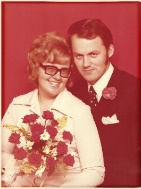 Vivianne och Ture Persson11/12 rätt 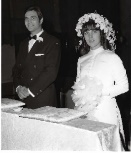 Pia och Uber Zomegnan11/12 rätt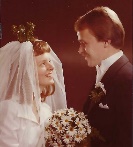 Inga o Hans Blad0/12 rätt0/12 rätt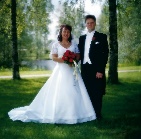 Helena o Henrik Aronsson11/12 rätt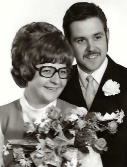 Marianne o Krister Mattisson11/12 rätt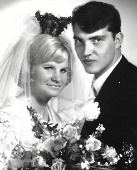 Marianne o Lars-Gunnar Nilsson12/12 rätt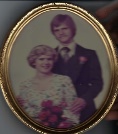 Marie o Jan Pettersson12/12 rätt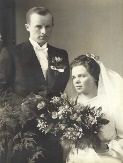 Elsa o Erik Magnusson10/12 rätt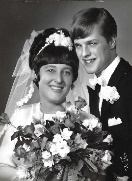 Inger o Göran Karlsson12/12 rätt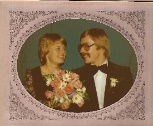 Vivica Roland Lothsson11/12 rätt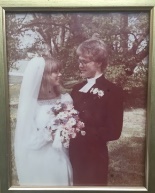 Eva o Lennart Johnsson10/12 rätt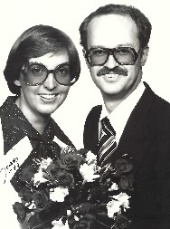 Yvonne Bergvall o Kjell-Arne Nyquist11/12 rätt